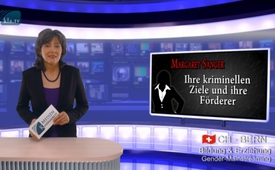 Маргарет Сэнгер, её преступные цели и её покровители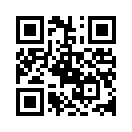 Маргарет Сэнгер, её преступные цели и её покровители
Корни сегодняшнего, так называемого современного полового воспитания – без каких-либо ограничений, ведут к американке Маргарет СэнгерМаргарет Сэнгер, её преступные цели и её покровители
Корни сегодняшнего, так называемого современного полового воспитания – без каких-либо ограничений, ведут к американке Маргарет Сэнгер. Она является основательницей «Клиники по регулированию рождаемости», инициатором первого «Всемирного конгресса в Женеве по контролю за численностью населения», организатором движения «Свободная сексуальность». Кроме того, она финансировала научные исследования по разработке противозачаточных таблеток. Маргарет Сэнгер была одной из активных защитниц евгеники и расовой теории. Перед конгрессом США она открыто выдвинула следующий тезис евгеники: «Больше детей от «подходящих» родителей, меньше – от «неподходящих». В 1921 году она основала «Американскую лигу контроля над рождаемостью», которая в 1952 году была переименована в Международную Федерацию планирования семьи, коротко МФПС, потому что откровенная евгеника приобрела себе дурную славу. МФПС и сегодня является одной из крупнейших организаций в мире по вопросам абортов и ранней сексуализации. Она активно функционирует со своими приблизительно 170 вспомогательными организациями по всему миру и втайне поощряется и поддерживается семьёй Рокфеллеров.от piИсточники:Buch von G. Kuby: „Die globale sexuelle Revolution“, 2012, S. 40, S. 306Может быть вас тоже интересует:#Jevgenika - Евгеника - www.kla.tv/JevgenikaKla.TV – Другие новости ... свободные – независимые – без цензуры ...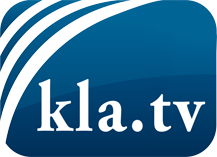 О чем СМИ не должны молчать ...Мало слышанное от народа, для народа...регулярные новости на www.kla.tv/ruОставайтесь с нами!Бесплатную рассылку новостей по электронной почте
Вы можете получить по ссылке www.kla.tv/abo-ruИнструкция по безопасности:Несогласные голоса, к сожалению, все снова подвергаются цензуре и подавлению. До тех пор, пока мы не будем сообщать в соответствии с интересами и идеологией системной прессы, мы всегда должны ожидать, что будут искать предлоги, чтобы заблокировать или навредить Kla.TV.Поэтому объединитесь сегодня в сеть независимо от интернета!
Нажмите здесь: www.kla.tv/vernetzung&lang=ruЛицензия:    Creative Commons License с указанием названия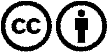 Распространение и переработка желательно с указанием названия! При этом материал не может быть представлен вне контекста. Учреждения, финансируемые за счет государственных средств, не могут пользоваться ими без консультации. Нарушения могут преследоваться по закону.